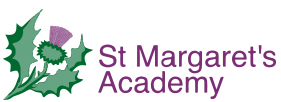 Year 3 Summer Term 2024Welcome back to Year 3 – we hope that you all had a really super Easter break. During this term we are continuing to set homework which will include reading and times tables practise in order to support your child with key aspects of their learning. Each week please ensure they complete the following:A minimum of four reads recorded a week - please bring reading diaries in every Monday.Accelerated reader quizzes will be done in school as soon as possible after they have completed the book.TT Rockstars times tables practise for a total of 20 mins each week (for example 5 mins for 4 days = 20 mins). This can be accessed using your child’s login details. If you have any questions or need any support, please speak to your child’s teacher.  PE days this term are:Willow – Tuesday (Outdoor PE)  and Friday (Outdoor PE)Holly -Wednesday (Outdoor PE) and Thursday (Outdoor PE) On these days children should come to school wearing their PE kit which is detailed in our Uniform policy. This term our four main topics are:Science – focussing on Light and SoundHistory – focussing on Roman Britain.Design Technology – focussing on Mechanical systems – Levers and LinkagesMusic – focussing on the skills we have learned throughout the year.Further details of this term’s curriculum can be found on our Summer Term Curriculum Overview. We wish you all a great Summer term. The Year 3 team. 